ESCUELA COMERCIAL CAMARA DE COMERCIO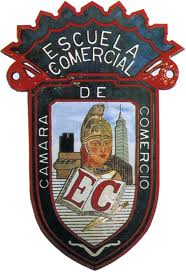 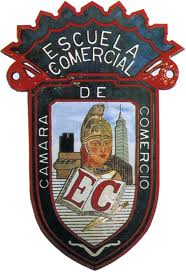 .OBJETIVO: Identificar los aspectos teóricos que propone el estructuralismo.INSTRUCCIONES: LEE CUIDADOSAMENTE EL TEMA Y REALIZA LA ACTIVIAD Y LA TAREA QUE SE TEINDICA AL FINAL DEL TEMA1¿Por qué se dice que el estructuralismo no es una escuela?2¿Qué permiten las propiedades enunciadas previamente?3¿Por qué la estructura no es una realidad empírica observable?4. Si el estructuralismo no considera a los términos en si mismo, entonces ¿Qué considera?5¿Una estructura no es una realidad empírica observable, sino un?6¿En que se inspira el estructuralismo?7¿Qué determina la estructura económica?	8¿Qué expresa la infraestructura económica?9¿Cómo se caracteriza cada sociedad?104¿Cómo entiende Marx la superestructura ideológica?10¿Quién utiliza la superestructura ideológica?11¿Qué elementos aparecen en el primer momento en cualquier sociedad?12¿Para qué sirven los conceptos de oferta y demanda?13¿Qué es la demanda?14¿Qué pasa con la demanda si el precio sube?15¿Qué pasa con la demanda si el precio baja?16¿Qué es la oferta?17¿Qué analiza la micro economía?18¿Qué estudia la macroeconomía?19¿A que está ligada la economía?20¿Qué pasa si aumenta la producción?21¿Cuál es la medida tradicional para medir el desempeño de un país?22¿Qué se requiere para saber con precisión como está avanzando el país?Grupo: 83ATEMA: GUIACLASE: 5FECHA: 16 -02-2018